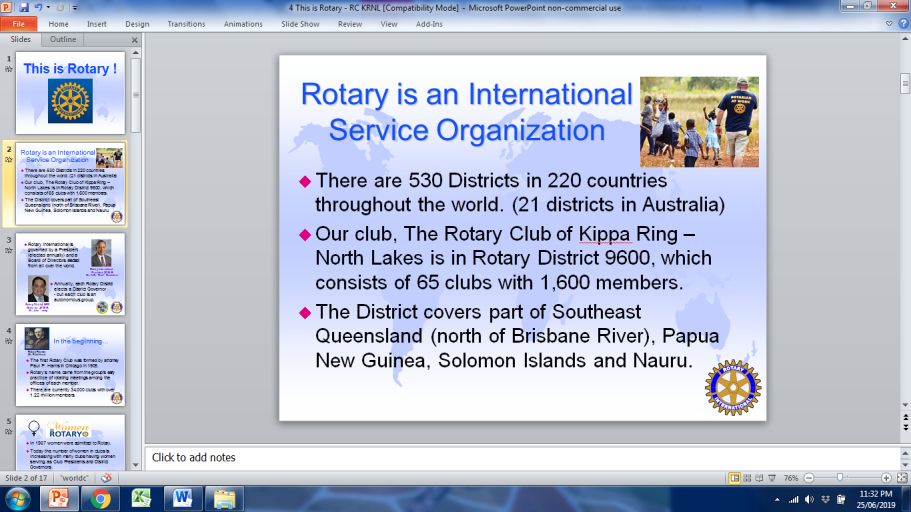 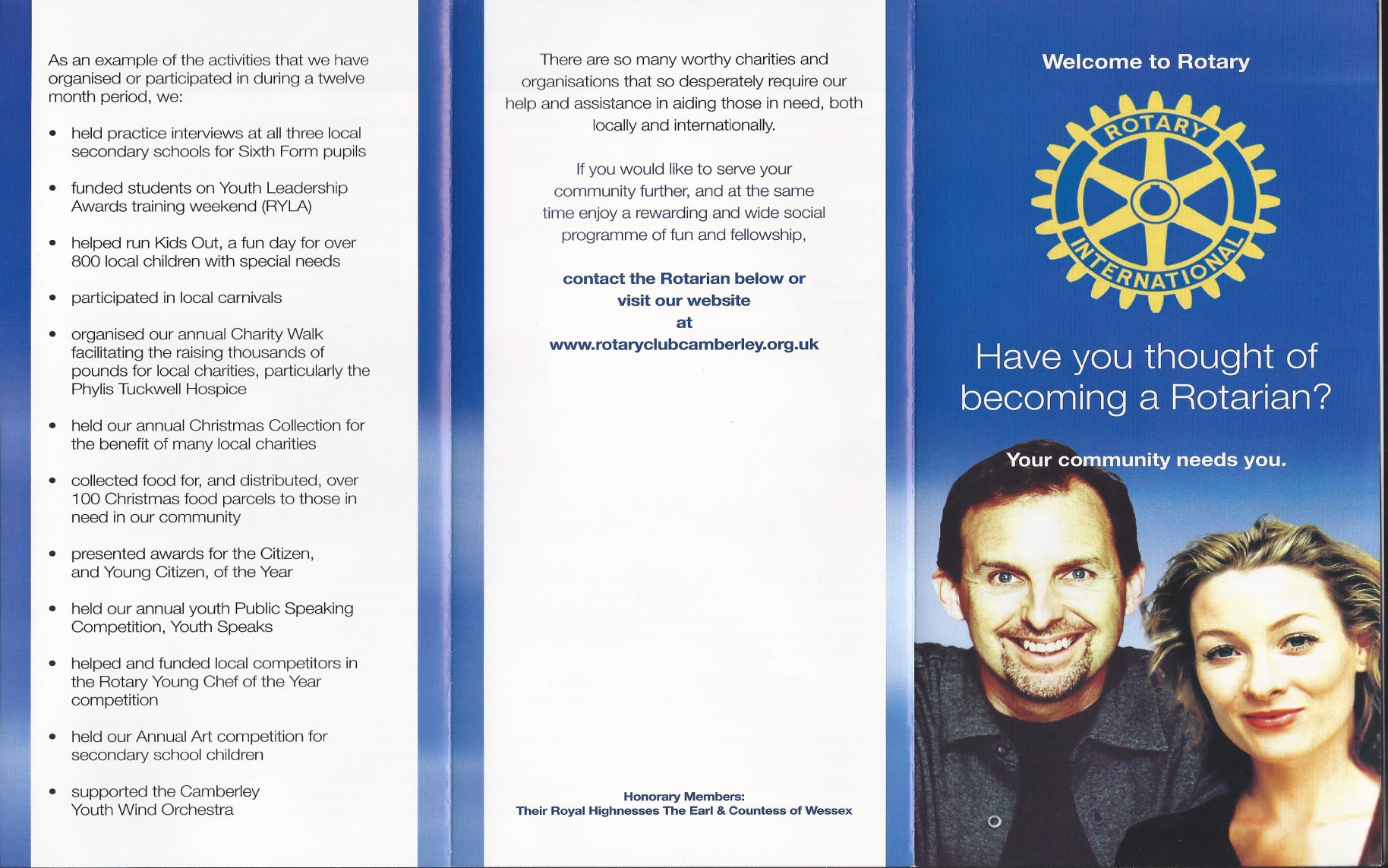 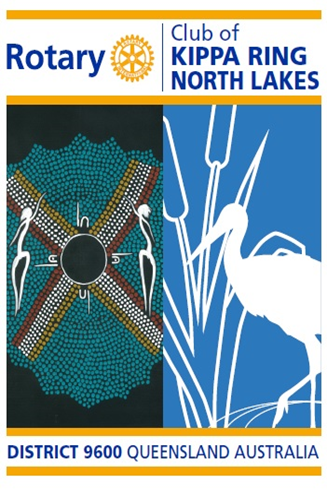 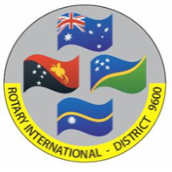 www.rotaryclubofkipparing.comwww.facebook.com/RotaryClubOfKippaRingIncMEETINGS every WEDNESDAY 6.15pm for 6.30pm STARTRotary District 9600 Office, Evergreen Centre  Unit 6 / 14-18 Discovery Drive, North Lakes, Qld WHAT DO WE DO?The Rotary Club of Kippa Ring - North Lakes enjoys supporting a wide range of charitable organisations plus local and International projects.Our Club: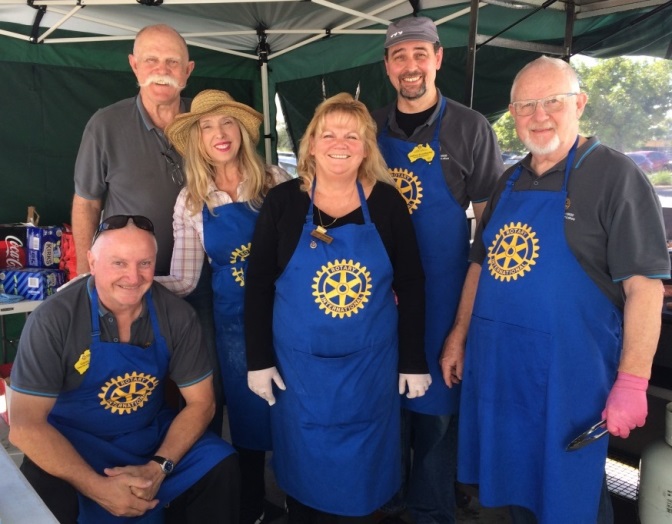 Actively sponsors young people in a range of youth leadership activities, whilst encouraging and  sponsoring and hosting cultural exchange opportunities via Rotary Youth Exchange Program.Supports Donations In Kind (DIK) which collects and transports school, medical and educational equipment for distribution to developing nations.Proactively supports the global eradication of polio through Rotary’s PolioPlus program.Raised funds to ensure the ongoing viability of a Chaplaincy Program at Hercules Road State School.Supported financially and logistically, local community groups like Chameleon House and Woody Point Special School.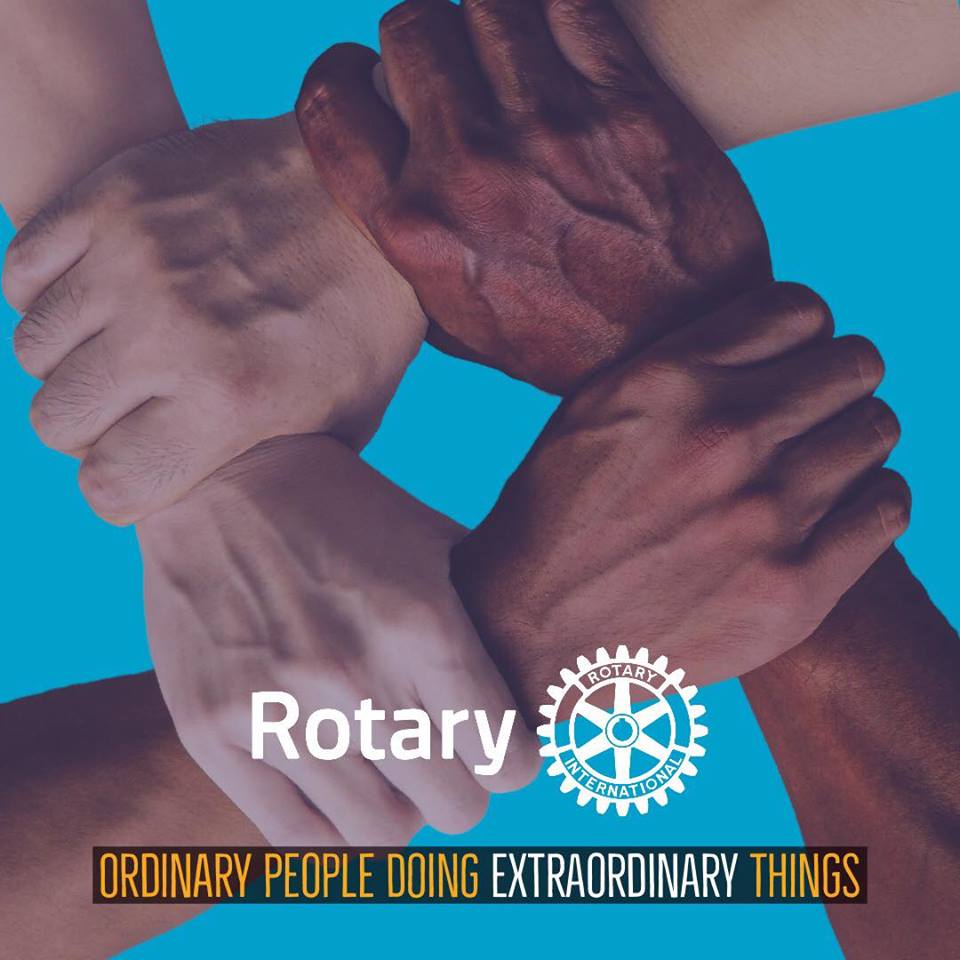 Promotes our annual Christmas Trailer Raffle  which has raised over $480,000 since 1992.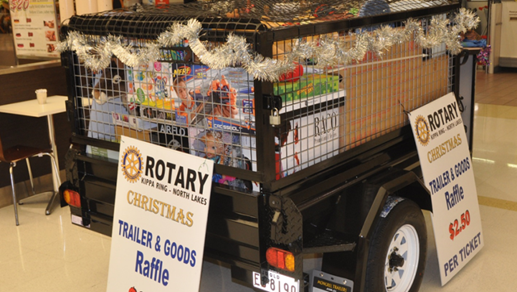 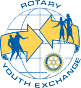 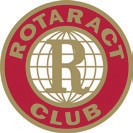 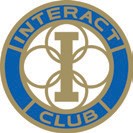 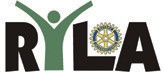 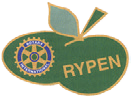 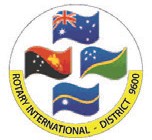 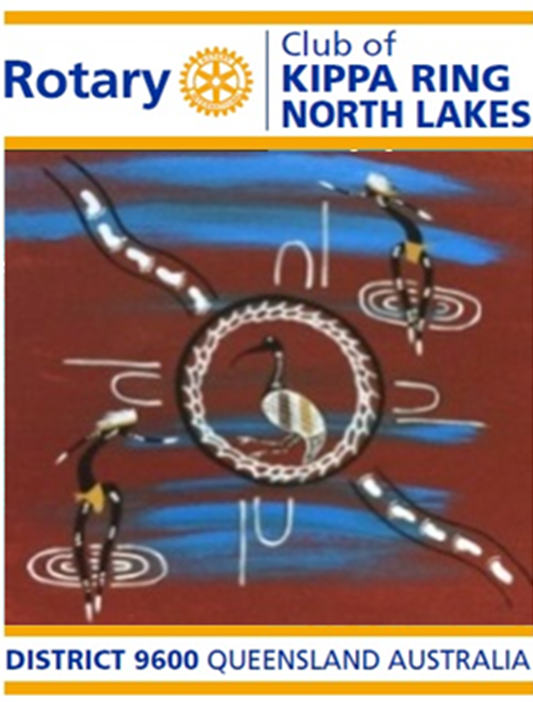 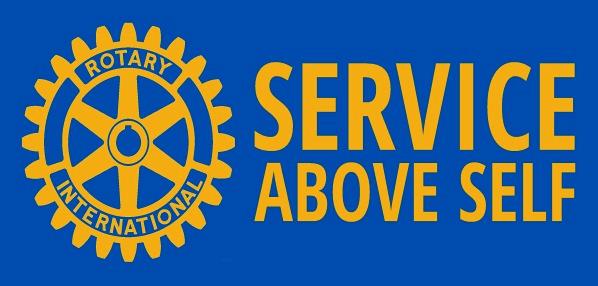           www.rotaryclubofkipparing.com   WHAT IS ROTARY?Rotary is a global network of 1.22 million community volunteers. Its object is to bring together business and professional leaders in order to provide humanitarian service and to advance goodwill and peace around the world. Some 35,800 Rotary Clubs in more than 220 countries carry out service projects in their local communities and abroad to address such critical issues as poverty, hunger, fresh drinking water, health, illiteracy and environmental concerns.As a Rotarian, you will be warmly welcomed should you visit any of these clubs. Our club regularly welcomes visitors from around the world.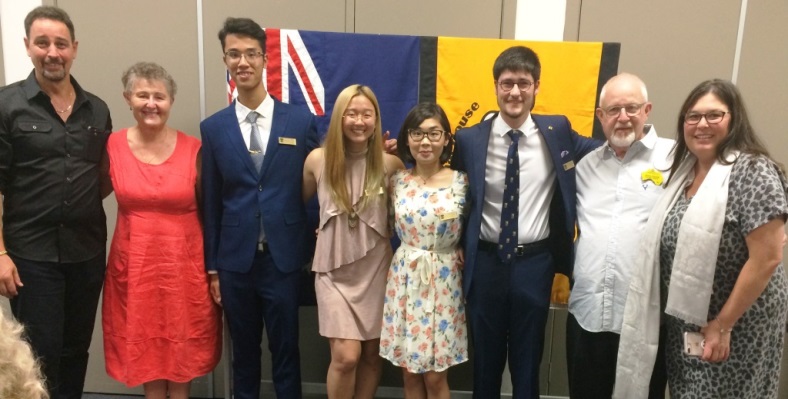       ROTARY PROJECTSRotary Clubs participate in a broad range of humanitarian, intercultural, and educational activities designed to improve the human condition. Rotary’s Humanitarian Grants support club projects that provide health care and medical supplies, clean water, food, job training, youth development and education to millions of people in need - particularly in the developing world.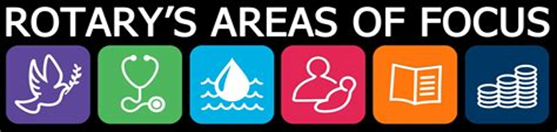              ROTARY PEOPLE Belonging to a Rotary Club gives people an enjoyable   
 and organised way to make a contribution to their   
 community. Rotary members meet weekly to plan 
 club, community and international service activities. By using their skills and expertise globally, Members  
 also enhance their professional network, career 
 development and cross-cultural understanding. Rotary Clubs are non-religious, non-governmental, 
 and open to every race, culture and creed. 
 Members represent a cross section of local 
 business, community and professional leaders.         AVENUES OF SERVICE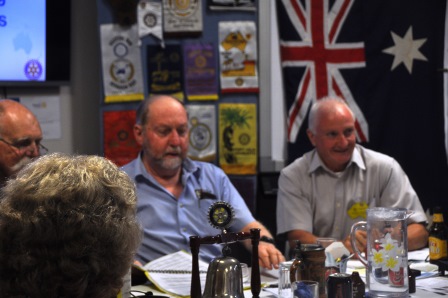         Rotary clubs worldwide are organised into five    
       Avenues of Service which form the foundation    
      of Rotary's work, ensuring focus on Service     
      Above Self and that service efforts are well 
      balanced and advance all aspects of the Object 
      of Rotary to encourage and foster the ideal of 
         service as a basis of worthy enterprise. CLUB SERVICE: focuses on strengthening Fellowship and ensuring the effective functioning of the Club.VOCATIONAL SERVICE: encourages Rotarians to serve others through their vocations and to practice high ethical standards.COMMUNITY SERVICE: covers the projects and activities the Club undertakes to improve life within its community.INTERNATIONAL SERVICE: encompasses actions taken to expand Rotary’s humanitarian reach across the globe and to generate world understanding and peace.YOUTH SERVICE: recognises the positive change implemented by youth and young adults through leadership development activities and cultural exchange.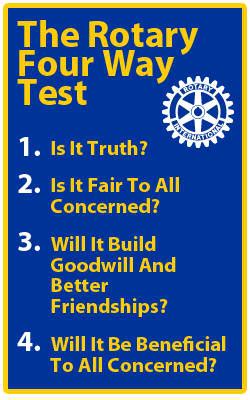 